Qu’est ce que vous avez fait pendant les grandes vacances ?
Alors, moi, complément crevé après une longue année, je me suis relaxé au mois de juillet. (J’ai continué à travailler au mois de juin avec les élèves qui avaient le bac à faire) J’ai commencé à passer mon temps dans le jardin. (La tendeuse) J’ai fait la pelouse, les fleurs et j’ai élevé des légumes et des fruits. Et puis la semaine dernière j’ai produit de la confiture avec des framboises. (Si vous êtes super sympa pendant l’année scolaire – je vais vous faire gouter ma confiture pendant notre classe de crêpe. )Comme mon élève Eanna, je suis allé en Espagne aussi.  J’ai pris un vol direct à Girona, avec la famille et puis nous avons loué une voiture pour arriver à notre destination une gîte en pleine compagne.  On était super content. Il y avait une jolie piscine, une belle petite cuisine, un magasin (une épicerie) du coin à 200 mètres, des sites historiques, de beaux petits villages et de petits ports de pêche.  Mais il y avait un problème – peut-être c’est ma peau peut-être c’était que je ne suis pas chanceux, ou bien peut-être c’est de la même chose pour tout le monde, mais moi j’étais menacé par des moustiques du matin au soir. J’ai eu des piqures chaque soir. Nous avons partagé les vacances avec ma sœur, ses deux fillettes et son mari. Comme excursions nous avons visité le musée de Dali, la maison de Dali, et de jolies plages presque tous les jours. Des plages.Des garçons.De beaux garçons. De jolies plages. Et puis, bien détendus, nous sommes revenus à Cork, et encore je me suis relaxé un peu chez moi. Se détendre  - Se relaxer – J’ai passé des soirées devant la télévision voir mes émissions et mes séries préférées.  Mais, il n’y rien qui dure, et puis comme un rêve déjà moitié oublié, l’été est finie, et la triste réalité de l’école commence encore. Qu’est-ce que vous avez fait pendant vos grandes vacances ?LOCATION DE VOITURE - - -       LOCATION DE VELO   Louer. Locateur. (une nouvelle série pour la classe – G.L.O.W.) Homme 		FemmeMari			FemmeEpouse		Oncle			Tante Neveu 			NièceCousin			Cousine. Etre 		Je suis tu es il est elle est nous sommes. Aller		Je vais tu vais nous allons ils vontAvoir		J’ai tu as nous avons ils ontFaire		Je fais nous faisons vous faites ils fontPouvoir	Je peux il peut nous pouvons ils peuvent	Vouloir	Je veux il veut nous voulons ils veulent Devoir 	Je dois il doit nous devons ils doivent Savoir 		Je sais il sait nous savons ils saventEcrire		J’écris il écrit nous écrivons ils écrivent manger	Je mange il mange nous mangeons, vous mangez ils mangentBoire		Je bois il boit nous buvons, ils boivent J’ai été en ville    	PP J’étais en ville 	IMPJe suis allé en Espagne.  	PPJ’allais en Espagne. 		IMPJ’ai eu une nouvelle voiture. PPJ’avais une nouvelle voiture. IMPJ’ai fait mes devoirs. 		PPJe faisais mes devoirs. 	IMPPouvoir – TO BE ABLE J’ai pu ranger ma chambre. (I WAS ABLE TO TIDY---_)Je pouvais monter la montagne. Vouloir  - J’ai voulu une arme.  (une fusée) Une mitraillage Je voulais l’amour. J’ai dû réparer le frigo. Je devais trouver mon portefeuille, à la gare. STRUCTURE OF LEAVING CERTIFICATE – HONOURS / ORDINARY Reading Comprehensions – 60 / 60an article from a paper / journal – intellectuala piece of litterature an essay – 40 a journal  - 30and a smaller essay 30Listening – 80 Oral 100 Ordinary – Four articles – 40 / 40/ 40 / 40 
two small written pieces as follows :Choose 2 – one from each section – Either a gap fill / form fill  Note / journal / postcardLetterListening 100Oral 80 – (CORRECTED OUT OF 100 – THEN DIVIDED BY 0.8)Une émeute Bagarrer Un vrai bagarreur !  (A PERSON CAUSING A DISTURBANCE) A BRAT Comment éviter les profs aux couloirs ? Le futur (simple)  Ai AS a a ONS EZ ONT Les travaux _ ROAD WORKS – BUILDING WORKS IN ANSWERING THE TEXT QUESTIONS – YOUR TASK IS TO ISOLATE THE PLACE WHERE THE INFO IS – THEN SHORTEN IT BECAUSE YOU LOSE A MARK PER QUESTION WHERE YOU GIVE TOO MUCH DETAIL – AND SECONDLY – WHERE YOU CAN’T QUOTE DIRECTLY USING «  QUOTE »  YOU MUST CHANGE FIRST PERSON INTO THIRD PERSON – IE MANIPUATE THE VERB A LITTLE. Les professions !Qu’est-ce qu’il fait ton père ?Qu’est –ce qu’elle fait ta mère ?
Mon père est ingénieur Ma mère est comptableJe m’entends vachement avec mes parents. Mon père est vendeur Ma mère est secrétaireMes parents me traitent comme un bébé Mon père est peintre Ma mère est institutrice Ma mère est une vraie mère poule. Mon père est constructeur Ma mère est gérante. Mon père est souvent trop strict avec moi. Mon père est ouvrier il travaille dans une usine. Ma mère est femme au foyer. Ma mère est toujours prête à m’écouter. Mon père travaille dans une entreprise chimique. Ma mère travaille pour une entreprise qui vend des voitures. Ma mère est une vraie amie, nous bavardons tous les jours. Mon père est menuisier.Ma mère travaille dans le tourisme. Ma mère m’aide beaucoup avec mes devoirs. Mon père est menuisier. Ma mère est quelqu’un qui travaille avec les lycéens en concernant la santé sexuelle. Ma mère aime les mêmes séries que moi à la télé. Ma mère est femme au foyer.Mon père est comptable. Mes parents ont confiance en moi. Ma mère est secrétaire et mon père est conducteur d’autobus. Je m’entends super bien avec maman. Mon père est paysagiste. Ma mère est coiffeuse. Je m’entends hyper-bien avec maman. Nous rigolons tout le temps. Comment ça s’écrit ?Moi, personnellement j’aime préparer un bon repas pour mes amis. Souvent j’achète du bon vin – souvent blanc et rouge. Je vais au marché pour acheter des produits de très bonnes qualités. Je préfère que les enfants soient au lit.  (SUBJUNCTIVE) Et puis, j’essaye pendant la soirée avoir de bonnes topiques de conversation Mes soirées préférées sont souvent amusantes et drôles. Et puis – finalement – FINALLY  
Où est-ce que vous êtes né(e)Je suis né(e) à Cork. Je suis né au Pologne. JE suis tu es il est / elle estOù –est –ce que vous habitez ?Où habitez vous ?J’habite à Carrigaline, un petit village près de Cork.J’adore mon village, il y a beaucoup de choses à faire et à voir.C’est un village pittoresque et propre. Un – ANNEUne – eunne Le matin à Carrigaline c’est l’enfer. Entre 7 heures et demie et 9 heures (l’heure de pointe) la circulation est pénible. C’est un tire-bouchon aux rond-points. C’est l’embouteillage entre ici et la station-service à Carrs Hill. Après, la circulation bouge un petit peu, mais il nous faut au minimum une heure pour arriver en ville. Voilà. Les devoirs – Faites pour moi pour demain – la prochaine compréhension écrite – 2007.  Puis nous travaillons en classe avec ça. PREPARE RESPONSES TO ALL THE QUESTIONS – UNDER THE UMBRELLA – OF YOU, PARENTS HOME, BIRTHDAY ETC. Expliquez pourquoi vous êtes fier de votre village !J’ai dix-huit ans.  Et depuis presque ma naissance, j’habite à Carrigaline, un petit village dans le sud de l’Irlande.  C’est un village pittoresque, assez touristique aussi et doué d’une ambiance charmante et accueillante.  Dans un mot, je suis super fier de mon village. Mais, vous pouvez demander « qu’est-ce qu’il y a à faire et à voir ici ? » Est-ce qu’il y a quelque chose qui rend mon village spécial ? Pourquoi de la fierté ?Prenons comme exemple, mon lycée, situé au cœur du village.  Les élèves sont sympas. Les profs sont compréhensifs. Les leçons sont toujours intéressantes. Pour être honnête, je dois dire que je suis fier de l’ambiance ici, et l’ambiance qui continue après l’école dans le village. Nous sommes comme une grande famille, et tout le monde est là pour tout le monde.  Prenons comme deuxième exemple, les installations dans le village. Nous avons pleines choses pour les jeunes, les familles, les personnes âgées.  On a des parcs, on a des bancs, on a une large bibliothèque, on a un hôtel de 4 étoiles, et puis il n’y a pas mal de choses à faire le soir. On peut assister dans un concert dans plusieurs bars pour écouter de la musique, traditionnelle ou moderne. Voilà pourquoi je suis légitiment fier de mon village, ses jeunes, ses familles, ses traditions et son ambiance. Comme devoirs : Vous pouvez choisir deux exemples de production écrite du papier 2007. Une parmi les deux doit être le journal intime. Si vous êtes sous pression ne faites qu’une. Vocabulaire 2007Un petit appartement Tout est cher autour LouerUn emplacement de camping. Fixer un budget de vacances. Sur mon compte en banque. On n’y ira qu’une fois Impossible de ne pas le dépasser.  §Essence  - PETROLLa vie est cher ici. Arrêter de dépenser son argent Cela nous coûte très cher.  Ajouter le prix  Gazole – DIESEL Section 2Le tiers-monde  _ THIRD WORLDDans la vallée du Nile.  – VALLEY OF THE NILELa durée du service. – THE LENGTH / DURATION OF THE SERVICE  Un sujet à controverse.  - Ça n’a pas demandé la lune.  – THIS ISN’T DEMANDING THE EARTH MOON AND STARS On peut envisager payer le permit de conduire. La vie active.Un bénéficeLe service civil Idéalement Tout le monde devrait participer. Où pourra ça se passer ?Merveilleusement Totalement transformé. N’exagérons pas trop ! En épisode de deux / trois mois -  RécompenserOu presque Sortir de chez soi. Solidarité Dans la campagne française Un lycée agricole IN ANSWERING THE TEXT QUESTIONS – YOUR TASK IS TO ISOLATE THE PLACE WHERE THE INFO IS – THEN SHORTEN IT BECAUSE YOU LOSE A MARK PER QUESTION WHERE YOU GIVE TOO MUCH DETAIL – AND SECONDLY – WHERE YOU CAN’T QUOTE DIRECTLY USING «  QUOTE »  YOU MUST CHANGE FIRST PERSON INTO THIRD PERSON – IE MANIPUATE THE VERB A LITTLE. Je me dispute souvent parce que mes parents me traitent comme un bébé.On se dispute à cause des sorties. Je voudrais souvent sortir le week-end mais mes parents ne sont pas d’accord. Mon frère est plus âgé que moi, on se dispute souvent à cause de la télé.On se dispute souvent parce que ce gamin pique mes affaires. J’ai un très bon rapport avec mes parents. Je n’ai pas de bon rapport avec mes parents.Nous faisons beaucoup de choses ensemble : des randonnées, des sorties au cinéma, des repas aux restos, et bien sûr des vacances. Je peux rencontrer mes amis le week-end. Je peux en ville en bus, le samedi. Je peux aller en boîte une fois par mois. Je peux fumer.  Je peux boire en modération. Je peux conduire. (TO DRIVE) Je conduis la petite bagnole de maman. C’est pratique pour aller en ville. Ce n’est pas trop rapide donc, pas trop dangereux.  C’est cool. Mes amis son jaloux.  Mais, c’est de a responsabilité et donc, j’ai beaucoup de respect pour la voiture. Je ne prends parents sont divorcés. Mon père a une nouvelle femme. Elle s’appelle Charlotte.Elle est maintenant ma belle-mère. – STEP MOTHERJ’ai une femme. Elle s’appelle Marie. La mère de Marie s’appelle Carole. Elle est maintenant ma belle-mère aussi. MOTHER IN LAW BOTH HAVE TAKEN UP A ROLE OF EXTRA MA. Beau-frère – BROTHER IN LAW / STEP BROTHERBeau-père – FATHER IN LAW / STEP FATHERBelle-sœur – STEP SISTER / SISTER IN LAWMes enfants.  – MY KIDSMes petits-enfants. – GRAND KIDS.Mon grand-père  - MY GRANDFATHERMa grande – mère – THE E – GAVE WAY TO AN ‘ – WHICH FELL AWAY IN TIME-mère – MY GRANDMOTHER Mes grands-parents – THE « S » FOR AGREEMENT HAS NOT FALLEN AWAYLundi, le 18 septembreEst-ce que tout de monde est grippé ?  (FLUEY) Est-ce qu’il y a des élèves qui ont la grippe ? Un rhume – A COLDLa grippe – TH FLUC’est la saison de la grippe en ce moment ! Il faut avoir le vaccin contre la grippe ! (ONE SHOULD GET THE FLU JAB)Je note qu’aujourd’hui nous avons des élèves absents. ASKING A QUESTION IN FRENCH – Tu as une glace ? (QUESTIONING TONE) /   IT IS A STATEMENT WITH UPWARD INFLECTIONAs-tu une glace ? (HAVE YOU AN ICECREAM ?) /  Est-ce que - -  IS    IT  THAT   Il y a  - THERE IS   Il y a – AGO Est – ce que – IS IT THATQu’est-ce que -   - - What is it that … Tu regardes la télé ? YOU ARE WATCHING TV ?Regardes-tu la télé ? Are you WATCHING TV ?Est-ce que tu regardes la télé ? IS IT THAT YOU ARE WATCHIHG TV ?Avoir – ONE SMALL THING ? IF YOU ARE ASKING ABOUT HE / SHEIl a un vélo ? QUESTIONING TONE ? / A-t-il un vélo ? HAS HE A BIKE ? VOCAB WEATHER – Il fera beau !  IT WILL BE NICEIl fera doux – SOFT – NICE Jusqu’à 22 dégrées. UP TO  - Il fera du vent. – IT WILL BE WINDOWIl y aura du brouillard – FOG La pluie – RAINIl pleut. Il pleuvra. Il pleuvait. Les nuages. Eclaircies – CLEAR SPELLSLe temps – THE WEATHERLe temps sera mauvais ! La matinée sera grise ! THE MORNING WILL BE GREYEntre 5 et 8 dégrées Moyenne – MIDDLING – Il pleuvra en vallées. Un lycée – SECONDARY SCHOOL _ Je suis lycéen. LEE SAY AN  - I GO TO SECONDARY SCHOOL Je suis lycéenne. LEE SAY ‘N’  Lycium  Vocabulaire -Un site web – A WEB SITE Créer  - TO CREATE Un forum  - A PLACE TO TALK – MAKE POINTS - peoplesrepublicofcorkSe contacter – to contact Sujets divers – DIVERSE TOPICSPour se faire de nouveaux copains.  – TO MAKE *FOR ONESELF) NEW FRIENDS Faire du commerce – TO DO BUSINESSVendre et acheter des livres scolaires.  = TO BUY AND SELL Un VTT – Vélo tout terrain Une annonce  - AN ADVERTQuand on a besoin d’aide.  – Avoir besoin – to have need  Enrichir  - TO ENRIXH C’est idéal pour….. La drogue – DRUGS – NOTICE ITS SINGULAR IN FRENCH Le recyclage  - RECYCLING Sujets d’actualité – NEWS TOPICS – Maintenant – Se permettre – TO PERMIT  / ALLOW - REFLEXIVELe site nous permet de faire du commerce. / de mettre des annonces.  Dans la cour.  – IN THE YARD (COURT YARD OLD WORD) Le cours n’est pas long.  (COUR – COURSE – LESSON – S IN THE SING)Après mon cours je te vois dans la cour !  En début – A la fin -   En début de la classe Charlotte a dit bonjour au prof ! A la fin de la classe, le prof a dit au revoir à Charlotte.  Un instrument – NOT MENTIONVTT -  ALL TERRAIN BIKINGVélo tout terrain  -Les mathématiques  - la chimie Les devoirs – numéro 6 – conseils – IN FRENCH A REFLEXIVE IS CALLED – un verbe pronominal ! SUBJECT PRONOUNS – THE SUBJECT OF THE SENTENCE MEANS - - - - - THE THING AT THE START THAT THE SENTENCE IS ABOUTIT IS REPRESENTED BY A NAME / NOUNAND IT REPLACED WHERE NEEDED BY A PERSONAL PRONOUNSUBJECT PRONOUNS	FRENCHI 				JeYOU 				TuHE 				IlSHE 				elleWE 				nousYOU 				vousTHEY 				ilsTHEY				ellesMYSELF			MeYOURSELF			teHIMSELF			seHERSELF			seOURSELVES			nousYOURSELVES			vousTHEMSELVES			seTHEMSELVES 		seIN FRENCH – THEY BOTH STICK ON BEFORE THE VERBSe détendre – To CHILLAXE GO DOWN THROUGH THE PERSONS - CONJUGATIONJe me détendsTu te détendsIl se détendElle se détendNous nous détendonsVous vous détendezIls se détendentElles se détendent Faites la conjugaison de cinq verbes dans la liste. Se souvenirJe me souviens de ma première classe avec Eunice. Cara H1 H3 H3 H3 Sebastian H5 Aarron H2 H2Aoife H2 H1 H1 Liam Og H3 H1 H4 Ed – H3Cian H3 H4 Jack H2  H1 H3 Eanna H3Caitlin H3 Katie H3 JaneH1 Sinéad H2 H1 En lisant ce paragraphe il y a un mot qui me rend fâché : l’exploitation. Pour moi, la télé est une distraction dans le quotidien. Après une très longue journée au travail, ou bien à l’école, je dois admettre que je suis souvent crevé et j’ai besoin d’une moyenne d’échappement. Voilà le rôle de la télévision dans mon salon. J’y vais, souvent dîner sur mes genoux, pour m’évader. Mais, depuis quelques ans, je ne vois que des bêtises à la télévision, de pauvres amateurs, jeunes gens qui veulent suivre leurs rêves d’être vedette de la télé ou de la radio.  Souvent, il faut dire, c’est attirant, bonbons pour les yeux quoi, mais en réalité, ce n’est que des gens perdus, qui dansent, qui chantent, qui font des pièces et des spectacles, ostensiblement pour créer un chemin pour eux mêmes, mais en réalité sont là pour nous faire rire. J’ai un grand problème avec ce scenario.  Comment juger une société ? Pour moi, c’est souvent le traitement des pauvres, des personnes âgées, des jeunes, des enfants, des handicapés, qui m’aident à faire juger la société en large.  Sinon, comment faire juger ?Mais, si on rigole en voyant des pauvres perdus à la télé, en bouffant nos BigMacs. Si on trouve acceptable ces scenarios télé-réalités, est-ce nous sommes vraiment méritants ? A mon opinion non. A mon opinion il faut que la téléréalité soit inacceptable même interdite. Sinon, notre société risque de mal se terminer.SuivreJe suisTu suisIl suitElle suitNous suivons Vous suivezIls / elles suivent Je suis un âne  Je dois me révolter contre le système. Il faut qu’on se révolte contre notre gouvernement.  Il faut qu’on agisse sinon le problème n’a pas de résolution. Mais, même si c’était une journée remplie de joie, on était aussi un peu triste. Pour un des mes collègues, c’était son dernier match avec nous. Il a eu un transfert à une équipe en Angleterre qui s’appelle Preston North End. Moi, je joue pour la Ville de Cork. Et pour être honnête je suis très fier de cette équipe, et moi, mon père et mon frère sommes de grands fanas depuis toujours. Pendant l’été dernière,Mon ami s’appelle Adam. Et comme moi, il est fou fana de Sport aussi. On est allé directement à un stade qui s’appelle « Carlisle Ground » Les fanas de Brey sont entrées par C’était une occasion qui n’arrive qu’une fois dans la vie ! Vous venez de commencer un nouveau boulot d’été en France. Tout le monde semble très sympa à part le patron !Qu’est-ce que vous notez à ce sujet dans votre journal intime ?Venir de + infinitive = NEAR PAST TENSEMon boulot – JOBMon travail – JOBLe patron / le chef 								Minuit, ma chambreCher Journal ! Me voici dans mon petit appartement au centre de Paris. Je suis très fatiguée après une longue journée debout.  (DEBOUT – ON MY FEET) Je travaille comme serveuse / serveur dans un petit bistro au bord de la Seine. Par la fenêtre du café je vois la Tour Eiffel, c’est vachement charmant. Tous les jours j’ouvre le café à sept heures du matin. Je balaye le café. J’organise les tables et les chaises. Je prépare du café pour les clients qui arrivent rapidement. (Les Français les parisiens qui vont au travail eux mêmes) Et puis, bien sûr je sers les touristes de toutes nationalités pendant la journée. La journée de travail passe très vite.  Je travaille avec une fille qui s’appelle Chloe. Elle est si sympa !Le seul bémol, le seul problème pour moi, c’est le patron, un type furieux ! Il me prend pour un idiot !  Il m’en demande trop ! Il veut que je sois son esclave personnel ! Ce matin il m’a donné mon emploi du temps pour la semaine prochaine – et imaginez bien, je travaille soixante heures ! Inimaginable !  Insupportable ! Je ne suis pas machine moi ! Je ne suis pas robot moi ! Je serai morte le week-end prochain. Je dois être courageux / courageuse ! Je dois parler encore avec lui demain. Sinon, mon travail ici risque de mal se terminer. (RISKS ENDING BADLY) Alors, au lit, le matin est souvent plus sage que le soir (comme ils disent en Russie.) Bonne nuit, Rebecca. Strong / Disjunctive pronouns.  THEY ARE ANSWERS TO A QUESTIONTHEY ALSO HAPPEN AFTER A PREP.   ME - - - MoiYou - -  ToiHim - - LuiHer - - ElleUs. - - NousYou (Guys) VousThem - - EuxThem (GALS) Elles   Aujourd’hui vous venez d’apprendre que votre copain / copine va  déménager à l’étranger. Vous vous entendez très bien ensemble – donc, vous êtes très triste. Notez vos sentiments dans votre journal intime ! jamais le volant après de l’alcool.  En conduisant, il faut qu’on soit vigilant. Si on fait des bêtises en voiture on risque la vie, et la vie des autres. Et ça, c’est la vérité. C’était une journée affreuse à l’école – c’était longue, neuf cours un après l’autre, et puis deux examens – biologie et français. Dans un mot vous être crevé (e). Votre meilleure amie Katie voudrait bien sortir en ville, et demain (samedi) maman voudrait que vous l’accompagnez en ville faire du shopping, votre papa voudrait  votre aide avec du jardinage, et vous avez au minimum 3 heures de devoirs à faire. Notez vos sentiments dans votre journal intime. Qu’est-ce que vous avez fait le week-end ?Je suis allé au bar avec les mecs. J’ai bu quelques bières. J’ai bavardé un peu. Nous avons rigolé beaucoup ! Comme, je n’habite pas trop loin du village, je peux rentrer le soir à pied.Je suis allé au travail. J’ai un petit boulot à Debennams, une boutique en ville.  J’étais debout du matin au soir. Donc, samedi soir j’étais crevée. Je suis allé à Dublin, j’ai assisté à un match de football dans la stade Aviva. C’était l’Irlande contre la Moldove et l’Irlande a gagné deux buts à zéro. J’ai commencé avec mes devoirs ! J’ai pris le déjeuner en famille. Je me suis relaxé devant la télé.J’ai lu une livre. Mon écrivain préféré est Donna Tart. Je suis allé à une fête chez une amie qui s’appelle Aoife.  Il n’avait aucun adulte. J’ai bavardé avec la bande. C’était une soirée fantastique. Je suis allé à l’aéroport pour chercher ma grand-mère. Puis, je suis revenu chez moi. Cher Journal ! 						Minuit ma chambreJe suis si fatigué (e) Je suis presque aveugle avec la fatigue.  Je veux dormir mais à vrai dire, je ne peux pas. Je me sens sous pression.  Quelle journée ! Neuf cours, deux examens et maintenant au minimum trois heures de devoirs et je ne pense pas même à des révisions.  Mais ce n’est pas tout ! J’ai reçu un texto de la part de Aaron. Il y a une fête en ville se soir dans un bar très branché.  Il veut y aller !  Je ne peux pas y aller mais comment dire non à lui ! Il attend cette fête avec impatience ! Si je disais non, je serais un mauvais ami. Si je disais oui, je serais mort. Quel dilemme ! Ce n’est pas la fin de l’histoire ! Demain maman propose d’aller en ville faire du shopping avec moi.  J’adore maman mais le shopping avec elle est un désastre. Comment dire non ? Je suppose que je vais en ville avec elle. Ce sera une pause pour moi.  Mais il y a encore d’histoire ! Papa a besoin de moi dans le jardin ! Il propose faire du jardinage dimanche pendant toute la journée.  Je déteste ma vie. Je déteste mes amis, et puis, je déteste mes parents aussi. Au dodo,  sinon, ça risque de très mal se terminer pour moi, et pour ma chienne de vie ! Voilà, Ed. Vous voulez voyager et voir le monde et par conséquent (donc) vous venez de prendre une année sabbatique avant d’aller à la fac. Notez …..  Le problème – le prix – c’est cher – les billets d’avion etc. Il faut dire à maman et papa votre projet. Il faut avoir un compagnon pour aller avec vous (peut-être)Quelles sont les conséquences de votre décision ?Au minimum il faut attendre encore une année pour aller à la fac. Il faut faire des économies cette année. Il faut faire du planning avant de partir. Sinon, ce sera que des conneries. Jeudi, le 12 octobreDes présentations des documents !Jeudi prochainMr. Murphy (1)  Les étudiants vont poser des questions à lui ! Liam Og – Rendez-vous avec M. Murphy mardi matin 8 :15. Cara Long – (Rendez-vous avec M. Murphy à 8 :45. (mardi)Eanna (rendez-vous avec M. Murphy mercredi matin – 8 :15Jack Vendredi prochain Sebastian -  le déménagement Jane Aoife Les trois – Je vais mettre une liste de questions sur le site-web – et vous la classe, vous aller les apprendre. (LEARN) Nous parlons aujourd’hui de nos passe-temps, de notre village, notre meilleur ami, et s’il me reste du temps, un peu de notre école. Qu’est-ce que vous aimez faire pendant votre temps libre ?
Avez-vous des passe-temps ?Qu’est-ce que vous faites pour vous relaxer ?Moi, j’aime plusieurs choses. Je suis assez sportif.  Je suis assez sportive. Le week-end je joue au football avec une équipe ici dans le village. Je joue à l’attaque. Je suis gardian du but. Je joue au basket. Je suis passionné par la danse. Je suis passionnée par le rugby. Je fais du jogging au minimum une fois par semaine avec ma sœur. Je fais deux heures de musculation dans le gymnase avec mon frère. J’adore la musique. Je suis musicien. Je suis musicienne. Je joue du piano. Je joue de la guitare. Je joue de la batterie. Je joue de la guitare basse. Je joue de la clarinette. J’adore écouter de la musique dans ma chambre tout seul / toute seule. J’aime lire. J’aime aller au cinéma. J’aime prendre un pot avec mes amis. (DRINK) J’aime aller au théâtre. J’aime regarder la télé. J’aime faire du jardinage avec mes parents. J’aime faire des promenades avec le chien. Mais cette année, comme j’ai mon bac à faire, je suis souvent occupé le soir donc, je passe moins de temps en suivant mes passe-temps !Notre villageJe suis très fier / fière de mon village ! J’habite ici depuis toute ma vie.  C’est un village un peu typique peut-être mais quand même (cependant)  il y a de  grandes choses à faire et à voir.  A vrai dire, c’est un village historique, pittoresque et touristique. (Même si c’est un village satellite)  Le mur de Walton ? (pour avoir des pots secrets entre amis) Il y avait une fois, une gare  (SNCF)– mais pas maintenant.  Vous pouvez voir des photos de cette gare dans le foyer de notre bâtiment.  Syndicat national pour les chemins de fer.(SNCF) Les chemins battus – THE BEATEN PATH – le chemin qu’on prend le plus souvent dans la vie ! Il y a pas mal d’installations : il y a deux églises, 4 écoles primaires, 4 lycées, cinq bars, un hôtel à quatre étoiles, des terrains de sport, un terrain de golf, une piscine, trois supermarchés, une bibliothèque, des boutiques, des cafés, des restaurants, trois gymnases,  un club de jeunesse, et deux banques. N’oublions pas le joli fleuve le sang du village !  Mais ce n’est pas complètement le paradis ! La circulation est toujours un vrai problème pendant les heures de pointe. (RUSH HOUR) L’embouteillage commence jusqu’au rondpoint au centre du village et ça continue jusqu’à Cork. C’est un village propre, fleuré (au bord de la rivière)  avec une bonne ambiance. Dans un mot, j’adore mon village. Tout le monde connaît mon nom. Mes amis habitent pas trop loin de chez moi.  Je vais à l’école à pied.  Je suis souvent chez un ami  / une amie en faisant la fête – le village est comme ça.  Un jour je quitterai le village, mais si possible, je reviendrai ici pour vivre. Pour élever une famille. Vos devoirs ! Un journal intime :Votre ancien correspondant français a fait contact avec vous hier par courriel en disant qu’il arrive passer une semaine chez vous dans votre village touristique et pittoresque. (Vous êtes un peu sous pression avec le bac mais il vous faut faire du planning pour avoir des choses à faire avec lui.) Notez vos sentiments et vos idées dans votre journal intime. Cher Journal !							Minuit, ma chambreMe voici un peu crevé comme d’hab après une semaine chargée à l’école. Mais quelque chose de neuf, j’ai eu contact avec Goulven, mon ancien corres hier. Il a eu mon adresse email n’importe où, et il propose de me rendre visite pendant les vacances du mi- trimestre.  Un peu osé, un peu cavalier, mais bon ! Alors, il voudrait bien arriver le vendredi, il prendra un taxi jusqu’au village et il rappelle où se trouve ma maison. Donc, après une semaine de l’école le travail recommence quand je rentre chez moi. Quel calvaire !  Mais non, mais non, c’est un type très sympa, et de plus, j’ai encore de bons souvenirs de mon temps chez lui. Donc, il me faut préparer un itinéraire pour cette semaine-ci.  Qu’est-ce qu’il y a à faire ici dans le village, et est-ce qu’il sera d’accord de faire partie de ma vie et peut-être assister aux passe-temps avec moi ? Je crois que oui. Comme j’ai déjà dit, il est, à vrai dire, quelqu’un de très sympa ! Premièrement je propose qu’il passe du temps aux bars en village avec moi vendredi soir. Il y aura un groupe « live » / sur scène en jouant à l’hôtel. Ça pourrait être intéressant ! Oh là là, j’espère qu’il sera toujours Catholique parce que nous allons à l’église le dimanche. On verra ! Que d’autre ? Hmm…  Il peut m’accompagner à mon cours de danse. Aucun problème.  Et peut-être il fera du jogging avec moi et mon pote Paul. Sinon, il peut rester chez moi devant la télé. Il faut qu’il soit capable de s’adapter au rythme de ma vie.  Il faut qu’il comprenne aussi que j’ai toujours le Bac à faire au mois de juin, et je ne serai pas disponible chaque moment de sa visite ! On peut faire un peu de tourisme je suppose. Il faut qu’il visite le fameux château de Blarney pour embrasser  la pierre célèbre. Une journée intéressante sans doute. Et puis voilà ! Alors, je me trouve un peu moins sous pression après avoir exprimé mes pensées. Donc, au dodo. Mark. Trouvez des synonymes pour chaque expression/mot/phrase dans la première boite. (Comme devoir – créons des phrases complètes avec les nouvelles phases.) 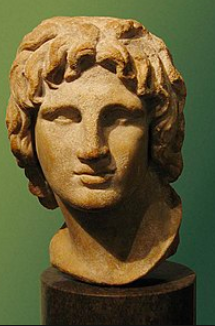 “La pierre qu'ont rejetée les bâtisseurs est devenue la pierre angulaire.”   Mathieu -  évangéliste “Tu es Pierre, et sur cette pierre je bâtirai mon Église”  Mathieu – Jesu a dit ça a son pote Simone. Il a changé son nom. Et aujourd’hui on rappelle toujours ce moment dans le nom chrétien “Peter / Pierre / Rock/stone”Est-ce que vous voyez comment c’est un jeu de mots?Lisez le document à votre voisin. Prenez cinq minutes. Puis posez les questions suivantes :A votre avis est-ce que « Mark » est vraiment fatigué ? Pourquoi.A votre avis est-ce que « Goulven » est vraiment cavalier ? Pourquoi.Est-ce que vous pouvez proposer d’autres activités pour le pauvre Mark ?Expliquez à votre partenaire les phrases soulignées. Pour ce soir :Imaginez que vous êtes le mystérieux Goulven ! Vous voulez rendre visite à votre ancien correspondant Mark mais ça fait très long temps que vous n’avez pas été en contact. Notez vos sentiments, vos craintes, et vos espérances dans votre journal intime.  (Utilisons les mots suivants pour nous aider !)J’espère que notre amitié  ne sera pas du passé !(espérer + le futur/  neg + SUBJ)J’ai passé de très bons moments chez Mark il y a longtemps. Je rappelle comme si c’était hier.......  Comment ses parents étaient ……  (ADJ)Comment sa sœur était …….. (ADJ)Comment la maison était ……. (ADJ)Qu’est-ce que je porterai avec moi ?  (un cadeau peut-être)Le temps en Irlande est souvent moche ! (Affreux) (Qu’est-ce qu’il doit porter en Irlande – imaginez que vous êtes un(e) jeune français(e)  )Dernier sentiment – un jeune français qui voyage comme ça, après des années sans contact – est-ce qu’il cherche quelque chose – est-ce qu’il y a quelque chose ici non dit ? (Pas sinistre nécessairement – mais quoi ?)  Les clés du royaume 	Le voyageur (Casper David Friedrich) Mystérieux n’est-ce pas ?					Un artiste allemand du 19ième siècle 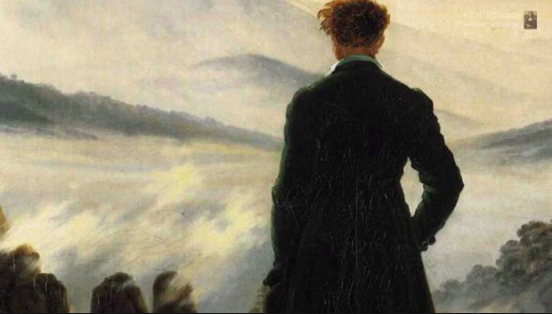 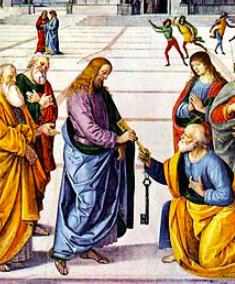 Des questions importantes pour le document !Pourquoi avez vous choisi ce document ?Est-ce que vous avez d’autres idées avant de choisir ce document ?Qu’est-ce qui se passe dans la photo ici ?Voulez-vous revisiter cet endroit un jour ?C’est qui ça dans la photo ?Parlez-moi de vos sentiments dans la photo là. Qu’est-ce qui ce passait après ?Pouvez-vous recommander cette expérience ? Pourquoi est-ce que c’était une expérience inoubliable ?Qu’est-ce que vos parents ont pensé de ça ?Quel temps faisait-il à ce jour-ci ?Quel est le moment le plus mémorable pendant cette expérience ?C’est quoi l’histoire derrière cette photo ?Qu’est-ce que c’est ça ?La Pologne – Ma vie, ma culture, ma cuisine et mes fameuses compatriotes 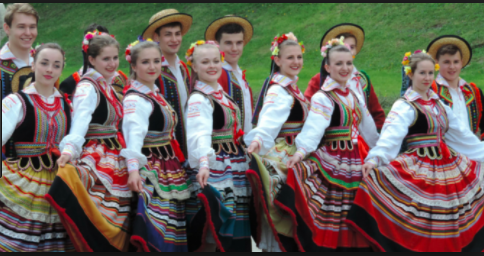 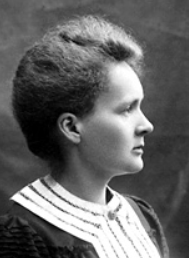 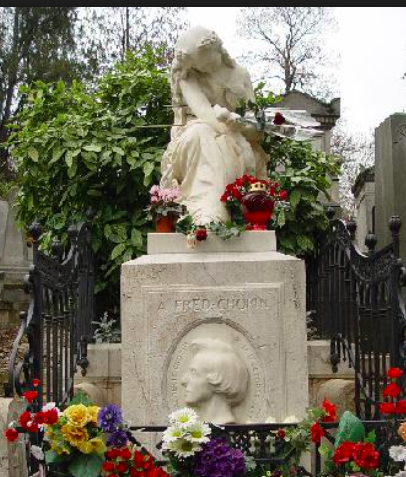 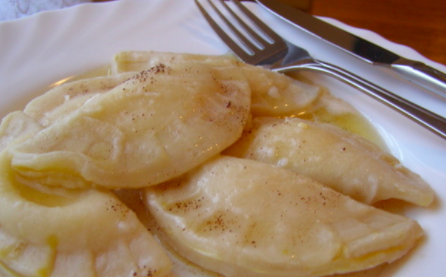 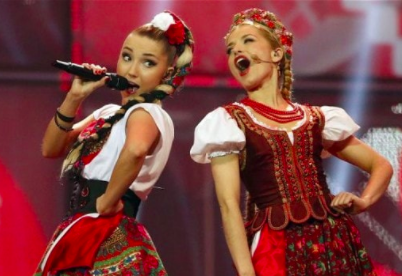 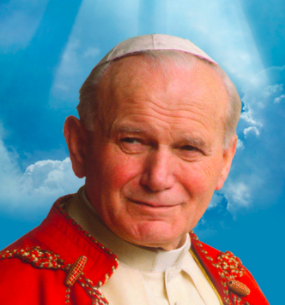 Le document de Marcelina Moi je ne suis pas irlandaise, je suis une immigrante, je suis polonaise. Comme document je propose quelques jolies photos de ma vie en Pologne – avec mes coutumes,  notre cuisine polonaise et bien sûr notre musique. Mon pays est situé en Europe – nos voisins sont L’Allemagne, la république Tchèque, La Slovaquie, la Biélorussie et l’Ukraine et aussi la Lituanie. Dans ce côté du monde, on est divers, mais nos langues partagent plusieurs similarités.  Par fois des noms existent en même temps en tchèque et en polonais. La notre est une culture très riche, à mon avis on est très chaleureux, on est ouvert, mais je dois admettre que même moi, on a pas mal de difficultés avec l’anglais. Notre musique est connue mondialement même si on savait que c’était polonais – par exemple, savez –vous que Chopin était polonais ? Il habitait à Paris, et il est interné à Père Lachaise à Paris.Un peu comme l’Irlande on a notre musique traditionnelle aussi – Est-ce que cous avez vu le concours Eurovision l’année dernière ? Notre représentation était un peu risquée mais les filles dedans, étaient habillées dans une façon typiquement polonaise ! N’oubliez jamais que le pape le plus populaire au monde, depuis toujours était polonais – le pape Jean-Paul le deuxième ! Pensez-vous que Madame Curie était française ? Pas du tout ! Encore une polonaise ! Imaginez que sans Marie Curie le monde n’aurait aucune notion de radiation et l’atome serait toujours un mystère ! On est une nation sportive aussi – on est connu mondialement pour nos sports d’hivers, le ski, le snowboard, mais aussi le football et le volley ! Imaginez que la Polonais a gagné le concours du monde de volley ! Quel honneur ! Finalement regardez nos plats traditionnels ! Prenez par exemple le piroge ! C’est fait avec de la pâte – et le plat peut être sucré ou aigre – ça dépend – mais les enfants adorent le piroge sucré.  On a des plats un peu comme ici en Irlande – Faits avec des pommes de terres, du chou et des champignons et la viande. Je dois admettre que j’ai mal du pays de temps en temps que je pense à mon pays, nos traditions et aussi la vie quotidienne là-bas. Mais, je suis contente aussi en Irlande  - j’ai mes propres ici – et j’adore mon école.Vendredi, le 13 octobreQuand quelqu’un présente un document en classe il faut que les autres élèves soient sympa, compréhensifs, et accueillants.  On est très mal à l’aise en face d’un groupe !Donc, il faut créer une liste d’expressions pour montrer qu’on apprécie l’effort de chaque élève.   Je serais nerveux. Je serais anxieux. J’aurais peur surtout parce que ce serait en français.Qu’est-ce que c’est « le conditionnel » ?WOULD / COULD/ SHOULD  - Ais, ais, ait, ait, ions, iez, aient, aient. Utilisons l’infinitif des verbes réguliers – en mettant les terminaisons ici. (il faut ignorer le « e » a la fin des verbes RE)C’était très intéressant merci ! Quelle histoire. Vous avez ouvert mes yeux. C’était magnifique ! C’était vachement éducatif ! Compréhension (1) 2009Le document de Liam !Al Capone était le prisonnier le plus célèbre dans cette prison ! L’ambiance dans la prison était mystérieuse et puis un peu troublante. Je pouvais imaginer la vie difficile des prisonniers, coincés dans les cellules et libres dans le court pendant juste une demi-heure par jour. Quel calvaire !Leurs voix, leurs histoires sont enregistrées pour le public, et nous pouvons revivre un peu leurs expériences. La prison est énorme. En approchant la prison en bateau on est immédiatement frappé par l’immensité du bâtiment qui s’accroupit comme une bête noire à l’entrée du port pas trop loin du fameux pont GOLDEN GATE. Il existe une énorme 	contraste entre la vie lumineuse au bord du quai à Fisherman’s Warf où tout le monde est content en baladant entre les boutiques, et puis la vie à Alcatraz, où les prisonniers étaient internés. Le mot Alcatraz est intéressant. C’est un vieux mot Arabe pour le pélican un oiseau qui fait toujours son nid sur cette fameuse île. 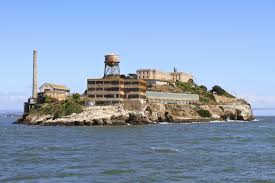 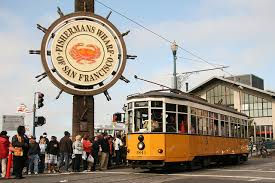 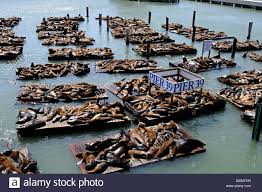 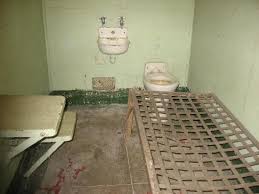 Je suis grand fana de l’histoire. C’est une prison très impressionnante. La visite est toujours gravée dans mon mémoire. En bavardant avec l’ancien prisonnier j’étais touché par ses expériences. Sans problème. Il faut une fois dans la vie rendre visite à cet endroit. C’est quoi l’histoire des phoques au bord de la quai ? En mil neuf cent quatre-vingt deux, il y avait un grand ouragan et puis, les phoques, pour éviter le vent, et le temps qu’il faisait, sont arrivés pour trouver un refuge. Et depuis lors, ils sont toujours sur place ! Mes parents étaient touchés aussi. Pour tout le monde, moi , vous l’homme de la rue, la prison est un endroit bizarre et historique. J’ai choisi ce document parce que c’était un moment dans ma vie qui était très importante.  Pour deux raisons, comme Moses, même si j’ai vu le pays promis, je ne suis même pas y arrivé. Est-ce que le numéro cinq représente quelque chose ?Je porte le numéro cinq : une position à la défense sur la droite.Si vous pourriez répéter la journée qu’est-ce que vous changeriez ?Rien. Il faut accepter que dans un match, il y a une équipe qui gagne, et aussi une équipe que perd. Que vous souvenez de cette journée-ci et le fameux match de Hurling quels sont vos sentiments ?
Je suis souvent triste.  Je suis un peu déçu aussi. Mais, aussi fier de moi, et de mon équipe. Parlez-moi de la soirée à l’hôtel……..Je suis arrivé à l’hôtel…Je suis allé vers ma chambre….C’était propre. C’était confortable.C’était une soirée calme.  Pas de bêtise. Le match était furieux ! Le match était très rapide. Parlez-moi du résultat final. Nous avons gagné 17 à 3.J’ai marqué 8 points. Lundi, le 23 oct. 17Innocents Je ne pouvais pas demander mieux.Je n’ai pas cru mes yeux Aux anges. EnvironSans direDe françaisJe suis tombée La soirée  - - Chacun avait  . . . Quelle était l’ambiance en France pendant l’échange au mois de mars ?Tout le monde était très heureux.Ils étaient contents de nous voir !Les français avaient commencé à oublier les attaques. Nous sommes allées tout de suite après à la patinoire. C’était une soirée fantastique. C’était une des meilleures expériences de ma vie ! A Paris, est –ce que vous aviez peur ?J’avais un peu peur, il y a avait des soldats qui marchaient partout.Il y avait quelque chose de mauvais dans l’air ! Du la farine. Des œufs. Du lait. Du sel.  Il y avait de l’œil d’olive dedans aussi. Mon séjour Vous pouvez voirJe la fais … Faire de nouvelles amies. On se voyait même. …Chaque soirée – La robe /  la coutume est typiquement irlandaise. On a créé cette robe spécialement pour ce voyage-ci.  C’est fait en velours, et c’est très confortable. Voulez-vous revenir un jour ?Bien sûr, l’année prochaine je reviendrai à Lorient avec ma famille juste pour des vacances, pas pour la danse. J’ai toujours des amies françaises qui habitent là-bas. Quel âge avez-vous pendant cette expérience ?Parlez-moi du feu-d’artifice … Il y en avait chaque soirée. C’était bruyant ! C’était vif. Tout le monde était de bonne humeur. On a pris des merguez – des saucisses typiques de la France. En ItalieImpatienceLa veille de départ. C’était de très…..L’amitié Je dois dire que …..   Quelques heures Lunettes de soleil. (SOLAY)Sur les pieds. Chaque soirée on est allé….Dans l’hôtelC’était dégoutant. Dans l’avenir.Quel était le problème avec la nourriture ?Les frites étaient froides. La viande n’était pas bien cuite ! En général le dîner était en retard. Donc on a mangé tard ! Mais c’était le seul bémol pendant notre séjour.Je vais retourner à la station de ski un jour peut-être avec mes parents. En retournant chez toi est-ce que vous étiez fatiguée ?J’étais complètement épuisée ! Pourquoi est-ce que c’était une expérience inoubliable ?Je me suis bien amusée. J’ai fait beaucoup d’amies. J’ai appris comment faire du ski ! Qui sont les trois filles dans la photo ?Mes deux meilleures amies – Aoife et Jullie. Quel âge avez-vous dans la photo.Dans la photo j’ai seize ans. Quel était le moment le plus mémorable pendant votre voyage ?Pour moi c’était ma première journée sur les pistes ! Quels sont vos projets pour les vacances de mi- trimestre ?Je vais aller à une fête chez une amie. C’est son 18ième anniversaire. Donc, quelque chose de spécial. Je vais aller au cinéma deux fois avec la bande voir le nouveau film de MARVEL.Il me faudra étudier aussi. Il y aura bientôt les examens de Noel. Je ferai mes devoirs aussi. Je serai sous pression parce que les profs nous donnent beaucoup de devoirs pendant les vacances.Je prendrai une journée de congé – je visiterai Dublin pour assister dans une exposition de train. Mon copain adore les trains. Voilà pourquoi ! Il vaut mieux que je fasse des grasse-matinées aussi. Je vais voir une musicale aussi dans un théâtre à Dublin – Miss Saigon. Ce sera super ! Il y aura une fête aussi – pour célébrer le 18e anniversaire d’une amie !Je préparerai des plats pour elle. J’achèterai quelques boissons aussi : du vin, de la bière et du gin aussi, mais pas de vodka, ça nous donne des gueules de bois. Je partagerai ma semaine en trois. Premièrement je ferai mes révisions et mes devoirs. Les examens approchent et puis il ne faut pas perdre une semaine.Donc, je ferai deux heures le matin, deux heures l’après-midi et une heure le soir avec de la poésie ou un roman ou des théorèmes en maths ou en physique. 
Deuxièmement, je me relaxerai un peu. Je sortirai en ville avec la bande peut-être gouter l’ambiance pendant le festival de Jazz.  J’irai de maison en maison pour ramasser des bonbons avec ma petite sœur pendant l’halloween. Et puis aussi il y aura une fête.Troisièmement je ferai un peu de sport. J’irai au gymnase. Je ferai du jogging. Voilà la semaine ! Parlez-moi de – votre maison.			Votre meilleur ami.				Vos parents. Jeudi, le 25 octobreLa bonne utilisation du conditionnelQu’est-ce que vous feriez si vous étiez le directeur de votre école / lycée ?Premièrement, en ce moment les étudiants sont fatigués.  Donc, je fermerais l’école pendant une semaine au minimum.  Deuxièmement,  je déteste la biologie, donc, j’enverrais le prof vers la Chine ! Comme j’adore le français il y aurait cinq cours de français par jour ! Je blague ! Je voudrais que le déjeuner soit plus long. Je changerais l’uniforme parce que ce n’est pas confortable. C’est moche ! Ce serait à la mode ! Je changerais les heures de la journée scolaire.Nous commencerions à 10 heures. Et l’école terminerait à 2 heures vingt ! Qu’est-ce que vous feriez si vous étiez le ministre de l’éducation ?Qu’est-ce que vous feriez si vous gagniez le loto / la loterie ?Je déménagerais aux Etats-Unis. J’achèterais une plus grande maison !Je voyagerais partout au monde. Je verrais le monde !Je ferrais mon Bac mais c’est normal ! J’irais à la fac mais avec une très belle voiture. J’achèterais une maison pour la seule raison d’avoir des fêtes. J’achèterais un cadeau pour maman et papa ! J’achèterais une île ! Je donnerais de l’argent aux organisations bénévoles ! J’achèterais un grand domicile pour les sans-abris.  Je construirais une grande piscine dans le jardin. WHAT WOULD YOU SAY IF LIAM FELL ?Qu’est-ce que tu dirais si Liam tombait ?WHAT WOULD YOU PLAY IF YOU BROKE YOUR CLARINET ?Qu’est-ce que tu jouerais si tu cassais ta clarinette ?WHAT WOULD SHE CRY IF SHE GOT LOST ?Qu’est-ce qu’elle crierait si elle était perdue ?WHAT WOULD YOU WEAR IF YOU GOT YOUR DRESS DIRTY ?Qu’est-ce que tu porterais si tu avais fait saler ta robe ? HOW DOES A si clause WORK ?IT IS LIKE THIS :SI - - -  CONDITIONAL – IMPERFECT Lundi, le 6 novembre1) Posez les trois questions suivantes à votre voisin/ voisine.Qu’est-ce que vous avez fait pendant les vacances du mi- trimestre ?Qu’est ce que vous avez fait pour célébrer la Toussaint ?Est-ce que c’est un festival important pour les jeunes ?Les coutumes populaires parmi les enfants !Le fantômeUne araignée Une sorcière Un Loup- garouUn vampireUn zombieUne citrouille  - PUMPKIN Et puis des caractères connus –Spiderman etc.J’ai faitJe suis allé J’ai acheté des chaussures Nous sommes allés au restaurant pour célébrer l’anniversaire de mon oncle.Pendant la semaine – Au même temps / En  même temps.Je suis allé à Dublin. C’était une semaine inoubliable, mais vite passée. Je me sens à l’aise après une semaine de vacances. Je pense que je pourrai revenir à l’école sans problème après avoir fait / vécu une semaine de rien. Je suis allé aux maisons de mes amis. Je suis allé à la maison de mon meilleur ami. Je suis allé chez ma grand-mère.J’ai gardé la maison de mon oncle pendant ses vacances. Il est allé à New York. Dans un mot, c’était une occasion pour une fête personnelle. Est-ce la Toussaint est un festival important pour les enfants ?(passer de maison en maison) – TRICK/TREATINGLes coutumes – Les jeux. – GAMES Une pomme sur de la farine. Une pièce de monnaie dans un petit basin d’eau. Une pièce de monnaie dans une pomme suspendue. Oui, je pense que c’est important parce que c’est une occasion qui permet les enfants de faire des coutumes, de jouer des jeux typiques. J’ai un petit frère qui adore la Toussaint. La veille de la Toussaint il ne peut à peine dormir ! Depuis les trois dernières semaines, il prépare sa coutume. Il portait une veste déchirée un pantalon avec quelques trous, et puis, il créé de fausses blessures sur son visage, ses bras et sa poitrine. Qu’est-ce qu’il était ?  Un zombie !!Nous sommes passés de maison en maison pour ramasser des bonbons. Et puis à la fin, il avait un grand sac rempli de chocolat, de bonbons et des chips ! Alors, dans un mot, il adore la Toussaint et pour lui c’est la soirée la plus importante pendant l’année après la veille de Noel. Moi	ME !Toi	YOU !Lui	HIM !Elle	HER !Nous 	US !Vous  	YOU LADS/YOU SIR !Eux	THEM LADS !Elles	THEM GALS !Une histoire – réelle ou imaginaire - - Une soirée inoubliable pendant la Toussaint.J’était tout seul à la maison.  Mes parents étaient en vacances. Vers minuit j’ai entendu quelque chose qui bougeait au rez-de-chaussée. Imaginez ! Me voici sous la couette, en train de dormir quand j’ai entendu quelque chose de méchant peut-être.  Le bruit était doux mais incessant un peu comme des frappes rapides ! Légèrement je me suis levé. Je suis allé vers l’armoire.  J’ai pris mon peignoir de bain.  J’ai mis mes pantoufles.  Je suis sorti de la chambre tout doucement. J’étais complètement silencieux. Sans un mot, sans un bruit.  Je me suis arrêté à côté de l’escalier pour écouter encore ! A ce moment-ci la maison était complètement silencieuse presque sinistre. Et puis le son recommence encore.  Mon cœur était dans ma bouche ! Qu’est ce que c’était ? Un fantôme, je crois que non. (Ça n’existe pas !) Un zombie, non ce n’est pas l’apocalypse. Un cambrioleur, j’espère que non. Je suis pacifiste ! Peut-être c’était le vent parmi les arbres. Non, c’était trop rythmique ! Est-ce que c’était le son normal d’une vieille maison ? Non, notre maison est nouvelle !  Qu’est-ce que c’était alors ? Qu’est-ce que c’était ?  J’avais très peur ! Je pouvais à peine respirer ! Dans un instant j’ai bien compris que j’avais besoin d’une arme ! Avec un œil critique je cherchais pour quelque chose d’utile !  Je savais qu’il y avait un couteau énorme dans un tiroir à la cuisine. Mais le monstre était entre ce couteau et moi-même. Non, ça devrait être autre chose !  Soudainement je me suis souvenu de la batte de baseball sous le lit de mon petit frère, qui ce soir était chez un ami ! En courant je l’ai récupérée. Je me suis glissé tout doucement vers la porte de la cuisine. Oui, il y avait quelque chose dedans. Oh mon Dieu ! A moi maintenant. J’ai sauté vers la porte, batte à l’air. J’ai criée au bout de mes forces en disant « tu est mort ! »Mais il n’y avait personne. J’était tout seul. Moi, mes craintes, et dans le coin, dans la niche à côté du frigo notre chien Barkly. Grâce à Dieu, ce n’était que notre ancien chien, en ronflant. 2010 2010 – vocabulairePlus de liberté.Qu’est-ce que vous feriez si vous aviez plus de liberté ?Un magasin de surf au bord de la mer en AustralieJe risque de tomber dans la monotonie ici avec mes parents. tomber dans la monotonie. OuvrirMon rêve.Il faut queJe déteste assister aux repas de famille.Je suis obligé par mes parents. Une fois par mois.ça m’énerve !à mon avis.Ça irait ! (THAT WOULD BE ENOUGH) J’habite un quartier violent.Ça limite ma liberté de mouvement.  Les règles. Agresser par les bandes. Le gouvernement. Je sors de chez moi et j’ai peur.Il faut que le gouvernement fasse respecter les règles en société. Section 2à quel moment…C’était en regardant le film Indiana Jones. J’avis envie de trouver des trésors. Par fois, c’est dur. En plus sur un site, on habite en permanence avec l’équipe.Depuis 15 mil ans. Des instants magiques.Le personnage ne réfléchit pas le vrai métier. J’ai su. J’ai pris la décision.Un endroit. Ça prend des années.Les châteaux du moyen âge.De l’état.Commencer à creuser – TO START TO DIGUn métier facile. Vivre ensemble. Ce n’est pas toujours facile.Une découverte Un os.  (graver sur un os) Le personnage. D’abord. On étudie un sujet. Ensuite.Beaucoup de poids. (WEIGHT)On cherche un lieu. Finalement – Une autorisation de l’état. Section 3Une très bonne nouvelle. = = SOME VERY GOOD NEWSEn banlieue = =  iN THE SUBURBSLocataire.  = = RENTEn revanche == ON THE OTHER HANDLe tram / le tramway  Tout de suite= = STRAIGHT AWAY ! Devine !  = = Imaginez ! = = GO FIGURE ! Le comble ! (THE ATTIC  / THE LIMIT SLANG)  Le pire !  Nous venons d’acheter une maisonVraiment ? Je te croyais heureuse dans votre bel appartement Des tapages nocturnes  - BAD BEHAVIOUR AT NIGHT Sans cesse  - without stopping Les ordures  - - - - - -  RUBBISHD’autres locateurs  - OTHER RENTERSMalgré  - DESPITE Il jetais les ordures à la porte ! Le loyer – THE RENTAugmenter  - - - - TO INCREASE / TO RAISEEn banlieue - - Plus proche à les parents - - CLOSEREn revanche Tout de suite. D’abord. – FIRSTLY Avant la deuxième guerre mondiale Mes inquiètes  - -- MY WORRIESL’usine où mon mari travaille FACTORYLa maison était construite Un trou qui laisse passer la pluieLes planches – THE BOARDSUne très bonne nouvelle !Ce n’est pas raisonnable.   IT’S NOT REASONABLEJ’ai raison de partir.  – I HAD A REASON TO LEAVEEn bon état  - STATE Dans le toit  - IN THE ROOFSection 4Une gérante Le plus part de mes clientsNi  - NEITHER ni l’un ni l’autre – NEITHER ONE NOR THE OTHERLes clients repartent  = = repartir – leave Marchander  - HAGGLELes pourboires  - TIPLa petite monnaie  SMALL CHANGELes prix les plus bas.  = = LOWEST PRICESUn quartier touristique. – TOURIST AREAÇa nous sauve.  – THAT SAVES USLes clients dépensent beaucoup moins. – dépenser  TO SPENDDes plats.  – THE DISHESOn n’a jamais vu ça.  = WE NEVER SAW THAT BEFOREJe suis employé d’une boutique de souvenir.  AN EMPLOYEEUn porte-clés – KEYINGSe rendre compte de –  REALISE C’est infernal. – IT’S HELLISH Vous êtes chez vous en famille dans votre nouvelle maison. Mais c’est une maison assez vieille. Notez vos sentiments et vos plaintes dans votre journal intime. Devoirs – vendrediL’Irlande est un pays assez chaleureux et accueillant mais de temps en temps nos villes ne sont pas sûres.  Donnez une scénario dangereuse (réelle  / imaginaire) et donnez une solution pour l’avenir. Pour nous relaxer – faisons la compréhension écrite 2011. (la première) J’y n’ai rien vu. Au début avec de l’argent il faut aider les pauvres.Alors, je bâtirais un bâtiment pour loger les sans-abri ici en ville.J’aiderais mes parents. J’achèterais une nouvelle maison pour eux.J’aiderais mes amis. Je donnerais aux amis de l’argent pour acheter des maisons.J’aiderais mon école. J’achèterais une nouvelle cantine ici.Je voyagerais un peu bien sûr.  Je prendrais de grandes vacances en famille. Je serais sympa avec moi même ! J’achèterais une belle bagnole. (CAR)Voilà. LEARN THIS LIST Directeur de votre école ?Je donnerais des vacances supplémentaires aux élèves ! Tout le monde travaille beaucoup ici. Je réduirais la journée scolaire ! La journée est aujourd’hui trop longue et trop chargée. J’achèterais encore des salles d’informatique pour l’école.  L’informatique est très importante aujourd’hui.Je rendrais interdit l’uniforme. Pourquoi ? Parce que ce n’est pas ni confortable ni utile ! Je créerais de nouvelles sales construites pour la santé mentale.  Je donnerais un ipad à chaque élève à l’école. Je commencerais une bourse ici pour un élève chaque année qui voudrait suivre des études de langues à la fac. Je proposerais une salle de permanence pour que les élèves puissent faire leurs devoirs dans interruption. Je viens d’aller en France. – I HAVE JUST VISITED France Je viens de préparer à manger pour la classe.Nous venons de visiter le Louvre.VENIR +DE + INFINITIVE MEAN ?I HAVE JUST  IT IS A NEAR PAST TENSE  - Venir de + infinitive. IT WORKS FOR ALL VERBS.En Irlande de nos jours, les enfants pratiquent moins de sport, et les familles mangent souvent aux restaurants fast-food. Quel est le résultat ? Où se trouve la solution ?Qu’est –ce qu’il faut faire nous mêmes pour sauvegarder notre santé ?Où est-ce qu’on voit des problèmes liés à vie inactive ?Il faut dire que en ce moment, en Irlande, aux Etats-Unis et en Europe, nous suivons, des régimes qui sont mauvaises pour la santé.  Peut-être c’est l’emploi du temps de la vie moderne. Du matin au soir, métro, boulot, dodo, debout pendant des heures, et puis pas souvent de temps ni d’envie pour la bonne nourriture ni l’exercice.  C’est le fléau de nos jours !  (PLAGUE  / SCOURGE)  Donc, par conséquence, qu’est-ce qu’on voit ? Des enfants gros, grâce à ce manque d’exercice. Des adultes, souvent fatigués, mal à l’aise, qui ne savent pas régler leurs vies, à cause du manque des structures. Et puis, nous avons un peuple, souvent isolé parce que, nous ne mangeons pas souvent ensemble, comme avant, et le repas n’est plus quelque chose d’important en famille.  Des enfants de nos jours ne sont pas souvent contents. Des adultes de nos jours se fâchent rapidement. La vie est rendue assez désagréable. 
Où se trouve la solution ?  Premièrement, à l’école, il faut que le sport joue un rôle plus important dans la vie des étudiants. A mon avis, deux heures au minimum par semaine.  Et puis à la maison les enfants doivent savoir cuisiner, doivent comprendre l’importance de la viande, des légumes et des produits laitiers. Deuxièmement, chaque famille doit prendre du temps ensemble pour se promener et pour passer du temps ensemble en faisant quelque chose pour la santé, soit une promenade, soit un après-midi à la piscine.  Je dois affirmer l’importance des repas en famille, en prenant de bonne nourriture ensemble. Ce n’est pas trop tard. Mais, si on ne réagit pas, ça risque de très mal se terminer pour les jeunes. Alors, au travail mes citoyens pour l’avenir de notre pays, notre santé, et nos enfants ! Journal intime ! Il y avait une grande fête chez Katie Marah hier soir ! Ses parents étaient en Angleterre.  Décrivez la fête dans votre journal intime. Il fallait que la soirée fût chargée, inoubliable etc..  la soirée pouvait être réelle où imaginaire ! Cher journal ! 						Minuit, ma chambreMe voici dans ma chambre, après une soirée inoubliable  chez Katie ! Je suis mort de fatigue, mais quelle soirée ! Katie a proposé une fête chez elle, parce que ses parents étaient en vacances en Angleterre pour le week-end, donc la maison était complètement libre ! C’était incroyable, beaucoup à manger, beaucoup à boire, mais la meilleure chose, j’ai rencontré une belle fille, intelligente.  Elle s’appelle Sinéad. Elle est très sympa ! Elle danse comme un ange ! Son sourire allume la pièce.  Nous avons bavardé. Nous avons dansé.  Nous avons embrassé ! C’était trop cool ! Je vais la rencontrer encore demain. Nous avons proposé une sortie au cinéma. Ce sera super ! La nourriture était délicieuse ! J’ai beaucoup mangé.  Mais vers minuit, l’ambiance est devenue un peu bizarre ! Il y avait un grand argument entre deux garçons, et ils ont commencé à se bagarrer ! C’était chiant ! (ANNOYING) La police est arrivée une demi-heure plus tard, et puis tout le monde a pris la fuite !  (TOOK OFF)  La pauvre Katie était toute seule avec la gendarmerie. Mais, quand-même pour moi c’était une super soirée !Alors, j’attends ma visite au cinéma avec Sinéad avec impatience ! Bonne nuit cher journal. Ton ami, Eanna. Journal intime ! Ce sera le 18ième anniversaire de Liam samedi prochain.  Il faut  préparer une fête surprise pour lui.  Faites votre planning, vos idées, et vos craintes pour la fête dans votre journal intime. Cher Journal !							Minuit, ma chambreMe voici, chez moi, après une longue journée de planning, pour la fête d’anniversaire de Liam ! J’ai passé la journée dans un petit café en faisant une liste pour la fête.  Ce sera une surprise formidable pour lui ! Tout d’abord, nous avons choisi un lieu. Ce sera dans un bar au centre-ville ! J’ai commencé  à contacter tous de nos amis ! Ils ont maintenant toutes les coordonnés : l’heure, location et aussi une idée pour un cadeau.  J’avais une très bonne idée : la date de notre graduation approche, et puis Liam n’a pas de coutume pour l’enveniment.  Si tout le monde donnait dix euros, nous pourrions acheter une belle coutume moderne pour lui ! Alors, voilà mon idée ! Il y avait beaucoup de chose à préparer : de la nourriture, un D.J., et puis les boissons proposés aussi ! J’avais peur qu’il n’y aurait pas suffisamment de fast-food pour la soirée. Mais pas de problème après avoir contacté le bar ! Alors, comme ce sera une surprise je vais faire contact avec ses parents pour être sûr qu’il soit présent ! Alors, voilà.  Je me couche, je suis si fatigué maintenant ! Bonne nuit, Mark.  Monday Lunch time Eanna – 1 :15Aoife	 1 :30Jack  1 :45Tuesday – 1 :15 Aaron1 :30 Jane1 :45 EdWed : 11 :00 Katie Thursday Thursday 11 :00  Liam Thursday 1 :15 – SinéadThursday 1 :30 CaraThursday 1 :45 SebFriday :Cian 1 :15Caitlin 1 :30 2006Je suis un grand stressé. Le bon dernier de la classe.J’ai peur de tout perdre. Garder les pieds sur terre. Du quartier Débuté ta carrière. Les cours de théâtre.Me hante.  Se hanter.  (Tourmenter) Je roule en Ferrari. N’importe quel milieu. S’empêcher. Je faisais des bêtises pour amuser des autres. La peur. Très peu d’argent. Je peux m’adapter  Les plus célèbres Section 2Un groupe dominant. 25 langues disparaissent Plus dynamique. C’est toute une culture. Perdre à jamais.  Lié à l’identité du peuple. Même si ça ne concerne qu’un petit nombre d’élèves. Le pouvoir d’attraction. Certaines cultures pacifiques savent nommer des poissons.Des années de combat. La fin du siècle. Le cas. Le Corse. Le Basque. Section 3On se cotise comme d’habitudeJe te conseils …Un week-end de détente. Il travaille comme un forcené. Je l’avais complètement oublié.Mon abondement Il se fiche de la technologie.  (Laughs at)Il se moque deElle est convaincue que….Convaincre – to be convinced Je suis fauché en ce moment. Ça tombe mal ! IT’S A BAD TIME ! Ça peut aller !Section 4Les femmes sont peu nombreuses Pour se lancer. S’engager dans la politique. Trop de temps perdu. On mari qui accepte une femme quiLe monde politique. L’égoïsme et l’orgueil Une tueuse, pour arriver au sommet ? L’âme d’une tueuse J’aime aider les gensJe vous aiderai Elles ne pourront pas Rempli de surprises Section 5La victoire en demi-finale. La Croatie Entre la vie et la mort. Frapper par la foudre. Un distributeur automatique Une carte volée.Devant le tribunal demain. Interpoler par la police. Cher Journal ! 					10 heures du matin, dimanche. Oh là, là, mes invitées sont maintenant parties grâce à Dieu ! Je suis si crevé ! La fête était un grand succès. J’ai commencé à organiser cette fête il y  a une semaine.  J’ai fait une grande liste ! J’ai téléphoné à tous mes amis ! J’ai acheté beaucoup de nourriture et de boissons. J’ai organisé un D.J.La fête a commencé à sept heures ! Tout le monde était présent vers huit heures ! Tout le monde a dansé.  Tout le monde a rigolé. L’ambiance était fantastique !  Il n’y avait pas de problème pendant toute la soirée.  Seul bémol la maison est une grande pagaille !  J’ai beaucoup de tâches ménagères à faire ! Ce matin je dois ranger le salon, nettoyer la cuisine, vider le lave-vaisselle, et puis laver la moquette. (Quelqu’un a vomi, dégelasse n’est-ce pas ?)Alors, au travail. Je dois me lever. Je vais te parler plus tard. Quelle gueule de bois ! (WHAT A HANG OVER)Liam. Extra - -Qu’est-ce que vous avez fait pendant les vacances de Noël ?2015 Section 1Dans une boulangerie Aller à la ville la plus proche. En général j’y vais en voiture. Mes copains sont partis sans moi. J’ai dû rentrer à pied. Je me suis disputé avec eux. Actuellement (en ce moment) Je fais des économies.Avec le mauvais temps qu’on a dans notre région. Plus commode pour moi. C’est commode ! C’est pratique ! §La vie est très calme. Pour rencontrer d’autres jeunes. C’est à onze kilomètres de chez moi. Dans la boit de nuit. Pour m’acheter une voiture. Section 2Mes parents sont richesJ’avais soif de liberté NavigatricePlus grand que le mien. Naviguer dans les tempêtes Tout à coup Heurter le bateau (HIT) Ça me plaît. Je peux me baigner On ne sait jamais. Une nuit j’ai quitté la maison.Sur mon oreillerJe suis partie en mer. Ça a bien marché après ?Finalement Une grande course transatlantique. Un métier dangereux Une grosse vague Je suis tombé dans la merMon gilet de sauvetage Par chance Mon portable était dans ma poche. Les secours (EMERGENCY SERVICES) J’habite tout près de Marseille. Des rédactions pour vous bien préparer pour les examens blancs. L’Irlande du vingt-et-unième siècle : est-ce que vous êtes fier / fière de votre pays ? La cultureLa musique traditionnelleLes grandes entreprises internationales Les barsla réputation internationale Oui, absolument, je suis fier de mon pays. Je suis fier d’être un jeune irlandais du vingt-et-unième siècle ! Ma culture est extraordinaire et ancienne ! Je suis guerrier celtique ! En Irlande nous avons beaucoup de monuments anciens qui datent de la période néolithique ! Il y a des tombaux de passage, des cercles de fées, et de grandes pierres individuelles, et bien sûr des dolmans.   Dans un mot, nous avons une longue histoire variée. Je dois admettre que j’adore la musique traditionnelle.  Mon chanteur préféré est Christie Moore. Sont voix et mélodieux ! Ses paroles me parlent ! En plus, en concert, il est très amusant !  Nous avons beaucoup de chance dans notre pays ! Nous avons plusieurs boîtes internationales ! Par exemple à Cork nous avons « Apple » « Pfizers » « Novartis » et « voxpro. » Ces entreprises embouchent beaucoup de monde. C’est vachement bien pour les gens de Cork, et de l’Irlande. Le samedi soir vous pouvez me trouver dans n’importe quel bar au centre-ville à Cork. On est vraiment gâté ici avec le choix de bars dans le pays ! Il y a souvent de la musique live en ville, parce que la musique fait une très grande partie de notre culture ! N’importe où au monde, n’importe quelle ville, ni pays, des irlandais sont déjà là, en plus, ils sont populaires, après avoir eu beaucoup de succès dans leurs nouveaux pays (j’en suis sûr)  En conclusion, ce n’est plus que des sentiments de fierté. Je suis irlandais. Ça fait partie de mon identité. Je suis ouvert, chaleureux, bavard mais aussi accueillant.  Mon passé, et celui de mon pays, est ancien.  Seul bémol, le temps qu’il fait souvent en Irlande. Il faut poser la question « est-ce que Dieu aime les irlandais et le pays ? » En attendant le soleil ! Vous devez préparer un cours pour votre classe de français concernant votre vie quotidienne en Irlande. Qu’est-ce que vous aller faire ? Quelles sont vos craintes ? Pouvez-vous créer une stratégie ? Qu’est-ce que vous notez à ce sujet dans votre journal intime ?Vous faites partie de la génération qu’on appelle des « millenials ». Expliquez en trois paragraphes des différences entre vous même et vos parents. (La génération X) Quels sont les problèmes qui touchent les jeunes de votre âge ? Donnez-moi des problèmes et proposez-moi des solutions.Les réseaux sociaux. Les pour et les contre. C’est en faisant n’importe quoi, qu’on devient n’importe qui ! Vous faites partie de la génération qu’on appelle des « millenials ». Expliquez en trois paragraphes des différences entre vous même et vos parents. (La génération X) Le fossé entre les générations = generation gap. C’est une question typique concernant le fossé entre les générations ! 	Souvent les jeunes pensent que leurs parents ne sont plus en phases avec eux ni avec leurs espoirs etc. Est-ce que la technologie crée des barrières entre les générations aussi ? 	Quel est le rôle des réseaux sociaux dans le fossé ? Le monde change rapidement aujourd’hui, est on risque d’être perdu. 1) Je note souvent que mes parents insistent que je fasse mes devoirs, que je sois à l’heure, que je prenne au sérieux mon avenir.  Ils ne prennent jamais au sérieux le fait que j’ai besoin de ma liberté aussi et je dois sortir avec la bande le week-end et aussi que je ne suis plus un bébé.  Est-ce un exemple du fossé entre les générations ? Je pense que oui. 2) La technologie et les réseaux sociaux sont vraiment un grand problème pour mes parents. Premièrement ils ne s’intéressent à la technologie et s’ils essaient de l’utilisée ça risque de mal se terminer. Mais moi même je ne peux pas habiter tranquillement  sans mon portable. Je ne pourrais pas vivre sans ma vie sur Internet, sur facebook et snapchat. Et puis je reste en contact avec la bande en utilisant wazsap et viber. Mais ce n’est pas du tout le cas pour mes parents. Encore un bon exemple du fossé encore. 3) Finalement, je pense que la téléréalité un phénomène de ma génération est encore un autre exemple des différences entre moi et la génération de mes parents. Je peux perdre des heures en regardant First Dates et the Undateables, mes pour mon père c’est un calvaire une heure de téléréalité avec mon sur le canapé. Mais bon. Quand même, j’adore mes parents et il faut accepter que chaque génération à ses propres goûts. Mais je préfère les nôtres.  Mes parents me font étudier. AarronDH4H2H2H4H3H3H2H2H3LiamOBH3H2H3H1H3H2CianC H5H3H4H3H2CaitlinoCH3H3EdwardAH5H4H4H4H4AaronDH1H2H2H2Jane DH2H1H1H1H1H2H1H1H2H1RebeccaocH3H3H2H2H3H3Katie MH3H3H3H4H4H3H3SinéadoCH2H2H1H3H2H1Jack KH3H2H3H2H3H2EannaDH3H2H3H2H1H2CaraLH1H3H3H3H1H4H3Aoife KH2 H3H2H3H1H1H2SebastianH5